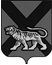 ТЕРРИТОРИАЛЬНАЯ ИЗБИРАТЕЛЬНАЯ КОМИССИЯ
ГОРОДА УССУРИЙСКАРешениеОб избрании секретаря территориальной избирательнойкомиссии города Уссурийска В соответствии с пунктами 8 и 13 статьи 28 Федерального закона 
«Об основных гарантиях избирательных прав и права на участие 
в референдуме граждан Российской Федерации» и на основании протокола № 3 от 03 февраля 2016 года счетной комиссии о результатах тайного голосования по выборам секретаря территориальной избирательной комиссии города Уссурийска территориальная избирательная комиссия города Уссурийска РЕШИЛА:Избрать секретарем территориальной избирательной комиссии города Уссурийска Бурдыкова Геннадия СерафимовичаПредседатель комиссии                                                                 О.М. МихайловаСекретарь заседания                                                                              Н.М. Божко03.02.2016№ 03/01